20th AprilFirst Class – Mrs GallagherHi all, I hope you are having a chance to enjoy the lovely weather. Now that the Easter holidays are over and all the eggs are eaten, we had better get some more work done. Remember to do what you can and don’t be worrying about what you can’t do. I know that you are all very eager to be working  Keep doing lots of chores for your parents and be kind to your brothers and sisters.Reading –parents can register free on this site https://home.oxfordowl.co.uk/  you will be able to access free e books at your child’s level. Select a book and if it’s too difficult choose another one. Or simply use a book from home and practice reading it.Spellings- This week’s spellings are the ou,ow sounds out,how,brown, now,cow,shout,sound, down, loud,clown, owl, town, count, outside, house, and mouse.Mammies or Daddies can test them on Friday and give them a treat when they finish. Poetry- Buttercups and DaisesIrish – Why not get the children to count to 10 as  gaeilge,  1 = a haon (ah hain)2 = a dó (ah dough)3 = a trí (ah tree)4 = a ceathair (ah cah-her)5 = a cúig (ah coo-ig)6 = a sé (ah shay)7 = a seacht (ah shocked)8 = a hocht (ah huck-t)9 = a naoi (ah nay)10 = a deich (ah dehSay the days of the week in Irish Monday - An Luan.Tuesday - An Mháirt.Wednesday - An Chéadaoin.Thursday - An Déardaoin.Friday - An Aoine.Saturday - An Satharn.Sunday - An Domhnach.Cé hé/hí sin? Sin é/í________.Cé tusa? Is mise__________.Bí ag léim,ag siúl,ag rith, ag sugradh, ag máirseáilNá bí ag rith SESE-   Explore with me   -The Ugly Duckling pg. 45. Discuss the story and put in order- use your Kiddle ( child friendly Google) to research the swan or duck, write a little report about it and draw a picture / diagram of it and label the parts of the swan, duckMaths – keep giving the children a block of maths daily pg. 60,61, This week why not practice the time by making a clock from card and asking them to show the time, o clock, and half past They can be counting to 100, forwards and backwards, count up in 2’s and 5’s and 10’s. They can tell you all the odd numbers and even numbers Planet maths pages 108,109,110,111,119    Why not do one page every day and space it out Handwriting. Practice away on blank paper or spare copies. Take one page every day from your book. Give them lots of opportunity to   practice their writing by using crayons, pens, pencils markers etc. letting them have fun with it. Art – Find some butterflies and daises from the garden to go with your poem, draw the flowers on a page and label the parts of your flower, stem, petal, leaves and seedsLanguageWord Wise - phonics pg 44, capital i pg 45 and comprehension pg 50 and 51 .Children can practice writing ub,un,ub,um,ug words into their hardback copies and can make silly words with theses combinations also.Exercise your English – comprehension and reading skills pages 66 and 67.  Poem My little dogs on page 64 Our class e mail address is firstclass.steunans@gmail.comAnd remember you can send pictures and videos to the class e mail of any activities that your child is doing or if you have any questions.  I really enjoyed receiving e mails back from the children, thank you!!!Good luck with all the work and God bless.Kind regards Mrs Gallagher 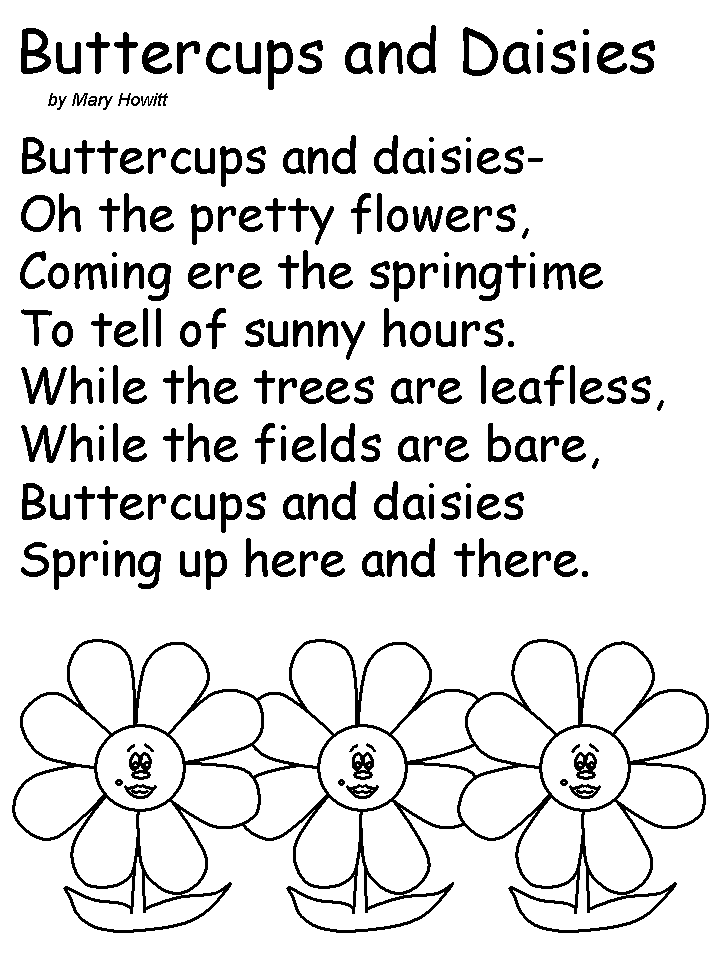 Mrs McCaffrey has sent an e mail containing all her work to all her pupils.If you have not furnished the school with your e-mail could you please do so as soon as possible so that she can send out work to your child and we can keep in touch with you.Many thanks.